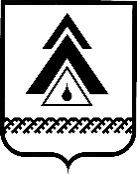 администрация Нижневартовского районаХанты-Мансийского автономного округа – ЮгрыПРОЕКТ ПОСТАНОВЛЕНИЯО внесении изменений в приложение к постановлению администрации района от 25.11.2021 № 2094 «Об утверждении муниципальной программы «Информационное общество Нижневартовского района»В соответствии со статьей 179 Бюджетного кодекса Российской Федерации, руководствуясь постановлением администрации района                                   от 17.09.2021 № 1663 «О порядке разработки и реализации муниципальных программ Нижневартовского района», с решением Думы района от 28.07.2023 № 836 «О внесении изменений в решение Думы района от 05.12.2022 № 761 «О бюджете Нижневартовского района на 2023 год и плановый период 2024 и 2025 годов», с целью уточнения программных мероприятий муниципальной программы:1. Внести в приложение к постановлению администрации района                         от 25.11.2021 № 2094 «Об утверждении муниципальной программы «Информационное общество Нижневартовского района» (с изменениями                       от 18.04.2022 № 889, от 06.06.2022 № 1276, от 02.09.2022 № 1861, от 10.03.2023 № 220, от 19.04.2023 № 365) следующие изменения:1.1. Строку «Параметры финансового обеспечения муниципальной программы» Паспорта муниципальной программы изложить в новой редакции согласно приложению 1.1.2. Приложение 1 изложить в новой редакции согласно приложению 2.1.3. Приложение «Публичная декларация о результатах реализации муниципальной программы «Информационное общество Нижневартовского района» изложить в новой редакции согласно приложению 3.2. Отделу делопроизводства, контроля и обеспечения работы руководства управления обеспечения деятельности администрации района разместить постановление на официальном веб-сайте администрации района: www.nvraion.ru.3. Управлению общественных связей и информационной политики администрации района (С.Ю. Маликов) опубликовать постановление                                   в приложении «Официальный бюллетень» к районной газете «Новости Приобья».4. Постановление вступает в силу после его официального опубликования (обнародования).5. Контроль за выполнением постановления возложить на заместителя главы района ‒ начальника управления общественных связей и информационной политики администрации района С.Ю. Маликова.Глава района                                                                                        Б.А. СаломатинПриложение 1 к постановлению администрации районаот № «Изменение, которое вносится в Паспорт муниципальной программы «».Приложение 2 к постановлению администрации районаот № Приложение 1Распределение финансовых ресурсов муниципальной программы (по годам)».Приложение 2 к постановлению администрации районаот                          № «Приложение «Публичная декларация о результатах реализации муниципальной программы «Информационное общество Нижневартовского района»Результаты реализации муниципальной программы».от г. Нижневартовск                                                   №           Параметры финансового обеспечения муниципальной программыИсточники финансированияРасходы по годам (тыс. рублей) Расходы по годам (тыс. рублей) Расходы по годам (тыс. рублей) Расходы по годам (тыс. рублей) Расходы по годам (тыс. рублей) Расходы по годам (тыс. рублей) Параметры финансового обеспечения муниципальной программыИсточники финансированияВсего20222023202420252026‒2030 Параметры финансового обеспечения муниципальной программывсего109167,213295,013149,711817,511817,559087,5Параметры финансового обеспечения муниципальной программыбюджет автономного округа0,00,00,00,00,00,0Параметры финансового обеспечения муниципальной программыместный бюджет109167,213295,013149,711817,511817,559087,5Номер структурного элементаСтруктурный элемент муниципальной программыОтветственныйисполнитель/соисполнительИсточникифинансированияФинансовые затраты на реализацию (тыс. рублей)Финансовые затраты на реализацию (тыс. рублей)Финансовые затраты на реализацию (тыс. рублей)Финансовые затраты на реализацию (тыс. рублей)Финансовые затраты на реализацию (тыс. рублей)Финансовые затраты на реализацию (тыс. рублей)Номер структурного элементаСтруктурный элемент муниципальной программыОтветственныйисполнитель/соисполнительИсточникифинансированиявсегов том числе:в том числе:в том числе:в том числе:в том числе:Номер структурного элементаСтруктурный элемент муниципальной программыОтветственныйисполнитель/соисполнительИсточникифинансированиявсего2022год2023 год2024 год2025 год2026–2030 годы123456789101.1.Основное мероприятие «Обеспечение доступности населению современных информационных технологий» (показатель 3)управление общественных связей и информационной политики администрации района/муниципальное казенное учреждение «Учреждение по материально-техническому обеспечению деятельности органов местного самоуправления»всего7473,3836,4777,9837,0837,04185,01.1.Основное мероприятие «Обеспечение доступности населению современных информационных технологий» (показатель 3)управление общественных связей и информационной политики администрации района/муниципальное казенное учреждение «Учреждение по материально-техническому обеспечению деятельности органов местного самоуправления»местный бюджет7473,3836,4777,9837,0837,04185,01.1.1.Предоставление широкополосного доступа в сеть Интернет в центрах общественного доступа на территории районауправление общественных связей и информационной политики администрации района/муниципальное казенное учреждение «Учреждение по материально-техническому обеспечению деятельности органов местного самоуправления»всего7473,3836,4777,9837,0837,04185,01.1.1.Предоставление широкополосного доступа в сеть Интернет в центрах общественного доступа на территории районауправление общественных связей и информационной политики администрации района/муниципальное казенное учреждение «Учреждение по материально-техническому обеспечению деятельности органов местного самоуправления»местный бюджет7473,3836,4777,9837,0837,04185,0Итого по основному мероприятию 1.1Итого по основному мероприятию 1.1Итого по основному мероприятию 1.1всего7473,3836,4777,9837,0837,04185,0Итого по основному мероприятию 1.1Итого по основному мероприятию 1.1Итого по основному мероприятию 1.1местный бюджет7473,3836,4777,9837,0837,04185,02.1.Основное мероприятие «Развитие и сопровождение инфраструктуры электронного правительства и информационных систем, развитие технической и технологической основы становления информационного общества (1, 2)управление общественных связей и информационной политики администрации района/муниципальное казенное учреждение «Учреждение по материально-техническому обеспечению деятельности органов местного самоуправления»всего101693,912458,612371,810980,510980,554902,52.1.Основное мероприятие «Развитие и сопровождение инфраструктуры электронного правительства и информационных систем, развитие технической и технологической основы становления информационного общества (1, 2)управление общественных связей и информационной политики администрации района/муниципальное казенное учреждение «Учреждение по материально-техническому обеспечению деятельности органов местного самоуправления»местный бюджет101693,912458,612371,810980,510980,554902,52.1.Основное мероприятие «Развитие и сопровождение инфраструктуры электронного правительства и информационных систем, развитие технической и технологической основы становления информационного общества (1, 2)управление общественных связей и информационной политики администрации района/муниципальное казенное учреждение «Учреждение по материально-техническому обеспечению деятельности органов местного самоуправления»бюджет автономного округа0,00,00,00,00,00,02.1.1.Развитие и поддержка корпоративной сети органов местного самоуправленияуправление общественных связей и информационной политики администрации района/муниципальное казенное учреждение «Учреждение по материально-техническому обеспечению деятельности органов местного самоуправления»всего5272,6544,3528,3600,0600,03000,02.1.1.Развитие и поддержка корпоративной сети органов местного самоуправленияуправление общественных связей и информационной политики администрации района/муниципальное казенное учреждение «Учреждение по материально-техническому обеспечению деятельности органов местного самоуправления»местный бюджет5272,6544,3528,3600,0600,03000,02.1.2.Обеспечение технической защиты информацииуправление общественных связей и информационной политики администрации района/муниципальное казенное учреждение «Учреждение по материально-техническому обеспечению деятельности органов местного самоуправления»всего5063,01155,51996,5273,0273,01365,02.1.2.Обеспечение технической защиты информацииуправление общественных связей и информационной политики администрации района/муниципальное казенное учреждение «Учреждение по материально-техническому обеспечению деятельности органов местного самоуправления»местный бюджет5063,01155,51996,5273,0273,01365,02.1.3.Формирование информационных ресурсов и обеспечение доступа к ним с помощью интернет-сайтов, порталов и информационных системуправление общественных связей и информационной политики администрации района/муниципальное казенное учреждение «Учреждение по материально-техническому обеспечению деятельности органов местного самоуправления»всего2698,6300,0298,6300,0300,01500,02.1.3.Формирование информационных ресурсов и обеспечение доступа к ним с помощью интернет-сайтов, порталов и информационных системуправление общественных связей и информационной политики администрации района/муниципальное казенное учреждение «Учреждение по материально-техническому обеспечению деятельности органов местного самоуправления»местный бюджет2698,6300,0298,6300,0300,01500,02.1.4.Развитие и модернизация системы оказания государственных и муниципальных услуг в электронном видеуправление общественных связей и информационной политики администрации района/муниципальное казенное учреждение «Учреждение по материально-техническому обеспечению деятельности органов местного самоуправления»всего1050,00,00,0150,0150,0750,02.1.4.Развитие и модернизация системы оказания государственных и муниципальных услуг в электронном видеуправление общественных связей и информационной политики администрации района/муниципальное казенное учреждение «Учреждение по материально-техническому обеспечению деятельности органов местного самоуправления»местный бюджет1050,00,00,0150,0150,0750,02.1.5.Автоматизация, информационное и техническое обеспечение деятельности органов местного самоуправленияуправление общественных связей и информационной политики администрации района/муниципальное казенное учреждение «Учреждение по материально-техническому обеспечению деятельности органов местного самоуправления»всего35099,94717,13082,83900,03900,019500,02.1.5.Автоматизация, информационное и техническое обеспечение деятельности органов местного самоуправленияуправление общественных связей и информационной политики администрации района/муниципальное казенное учреждение «Учреждение по материально-техническому обеспечению деятельности органов местного самоуправления»местный бюджет35099,94717,13082,83900,03900,019500,02.1.5.Автоматизация, информационное и техническое обеспечение деятельности органов местного самоуправленияуправление общественных связей и информационной политики администрации района/муниципальное казенное учреждение «Учреждение по материально-техническому обеспечению деятельности органов местного самоуправления»бюджет автономного округа0,00,00,00,00,00,02.1.6.Создание, сопровождение и эксплуатация автоматизированных информационных системуправление общественных связей и информационной политики администрации района/муниципальное казенное учреждение «Учреждение по материально-техническому обеспечению деятельности органов местного самоуправления»всего52509,85741,76465,65757,55757,528787,52.1.6.Создание, сопровождение и эксплуатация автоматизированных информационных системуправление общественных связей и информационной политики администрации района/муниципальное казенное учреждение «Учреждение по материально-техническому обеспечению деятельности органов местного самоуправления»местный бюджет52509,85741,76465,65757,55757,528787,52.1.6.Создание, сопровождение и эксплуатация автоматизированных информационных системуправление общественных связей и информационной политики администрации района/муниципальное казенное учреждение «Учреждение по материально-техническому обеспечению деятельности органов местного самоуправления»бюджет автономного округа0,00,00,00,00,00,0Итого по основному мероприятию 2.1Итого по основному мероприятию 2.1Итого по основному мероприятию 2.1всего101693,912458,612371,810980,510980,554902,5Итого по основному мероприятию 2.1Итого по основному мероприятию 2.1Итого по основному мероприятию 2.1местный бюджет101693,912458,612371,810980,510980,554902,5Итого по основному мероприятию 2.1Итого по основному мероприятию 2.1Итого по основному мероприятию 2.1бюджет автономного округа0,00,00,00,00,00,0Всего по муниципальной программеВсего по муниципальной программеВсего по муниципальной программевсего109167,213295,013149,711817,511817,559087,5Всего по муниципальной программеВсего по муниципальной программеВсего по муниципальной программеместный бюджет109167,213295,013149,711817,511817,559087,5Всего по муниципальной программеВсего по муниципальной программеВсего по муниципальной программебюджет автономного округа0,00,00,00,00,00,0в том числе:в том числе:в том числе:проектная частьпроектная частьпроектная частьвсего0,00,00,00,00,00,0проектная частьпроектная частьпроектная частьместный бюджет0,00,00,00,00,00,0проектная частьпроектная частьпроектная частьбюджет автономного округа0,00,00,00,00,00,0процессная частьпроцессная частьпроцессная частьвсего109167,213295,013149,711817,511817,559087,5процессная частьпроцессная частьпроцессная частьместный бюджет109167,213295,013149,711817,511817,559087,5процессная частьпроцессная частьпроцессная частьбюджет автономного округа0,00,00,00,00,00,0в том числе:в том числе:в том числе:инвестиции в объекты муниципальной собственностиинвестиции в объекты муниципальной собственностиинвестиции в объекты муниципальной собственностивсего0,00,00,00,00,00,0инвестиции в объекты муниципальной собственностиинвестиции в объекты муниципальной собственностиинвестиции в объекты муниципальной собственностиместный бюджет0,00,00,00,00,00,0инвестиции в объекты муниципальной собственностиинвестиции в объекты муниципальной собственностиинвестиции в объекты муниципальной собственностибюджет автономного округа0,00,00,00,00,00,0прочие расходыпрочие расходыпрочие расходывсего109167,213295,013149,711817,511817,559087,5прочие расходыпрочие расходыпрочие расходыместный бюджет109167,213295,013149,711817,511817,559087,5прочие расходыпрочие расходыпрочие расходыбюджет автономного округа0,00,00,00,00,00,0в том числе:в том числе:в том числе:ответственный исполнитель (управление общественных связей и информационной политики администрации района/муниципальное казенное учреждение «Учреждение по материально-техническому обеспечению деятельности органов местного самоуправления»)ответственный исполнитель (управление общественных связей и информационной политики администрации района/муниципальное казенное учреждение «Учреждение по материально-техническому обеспечению деятельности органов местного самоуправления»)ответственный исполнитель (управление общественных связей и информационной политики администрации района/муниципальное казенное учреждение «Учреждение по материально-техническому обеспечению деятельности органов местного самоуправления»)всего109167,213295,013149,711817,511817,559087,5ответственный исполнитель (управление общественных связей и информационной политики администрации района/муниципальное казенное учреждение «Учреждение по материально-техническому обеспечению деятельности органов местного самоуправления»)ответственный исполнитель (управление общественных связей и информационной политики администрации района/муниципальное казенное учреждение «Учреждение по материально-техническому обеспечению деятельности органов местного самоуправления»)ответственный исполнитель (управление общественных связей и информационной политики администрации района/муниципальное казенное учреждение «Учреждение по материально-техническому обеспечению деятельности органов местного самоуправления»)местный бюджет109167,213295,013149,711817,511817,559087,5ответственный исполнитель (управление общественных связей и информационной политики администрации района/муниципальное казенное учреждение «Учреждение по материально-техническому обеспечению деятельности органов местного самоуправления»)ответственный исполнитель (управление общественных связей и информационной политики администрации района/муниципальное казенное учреждение «Учреждение по материально-техническому обеспечению деятельности органов местного самоуправления»)ответственный исполнитель (управление общественных связей и информационной политики администрации района/муниципальное казенное учреждение «Учреждение по материально-техническому обеспечению деятельности органов местного самоуправления»)бюджет автономного округа0,00,00,00,00,00,0№ п/пНаименование результата Значение результата (ед. измерения)Срок исполненияНаименование структурного элемента муниципальной программы, направленного на достижение результатаОбъем финансирования мероприятия1234561.Увеличение доли домашних хозяйств, обеспеченных возможностью широкополосного доступа к информационно-телекоммуникационной сети Интернет, в общем количестве домашних хозяйств с 92,5% (значение 2021 года) до 97%100%20301. Обеспечение доступности населению современных информационных технологий 7473,32.Увеличение доли муниципальных услуг, функций, сервисов, предоставленных без необходимости личного посещения органов местного самоуправления района, муниципальных учреждений района, с 25% (значение 2021 года) до 50%100%20302. Развитие и сопровождение инфраструктуры электронного правительства и информационных систем, развитие технической и технологической основы становления информационного общества101693,93.Увеличение доли муниципальных услуг, функций, сервисов, предоставленных в цифровом виде, с 30% (значение 2021 года)   до 85%100%20302. Развитие и сопровождение инфраструктуры электронного правительства и информационных систем, развитие технической и технологической основы становления информационного общества101693,94.Уменьшение стоимостной доли закупаемого и (или) арендуемого органами местного самоуправления района, муниципальными учреждениями района иностранного программного обеспечения с 25% (значение 2021 года) до 10%100%20302. Развитие и сопровождение инфраструктуры электронного правительства и информационных систем, развитие технической и технологической основы становления информационного общества101693,95.Увеличение доли граждан, использующих механизм получения государственных и муниципальных услуг в электронной форме, с 71,5% (значение 2021 года) до 72%100%20302. Развитие и сопровождение инфраструктуры электронного правительства и информационных систем, развитие технической и технологической основы становления информационного общества101693,96.Посещаемость официальных веб-сайтов органов местного самоуправления района с 367 тысяч единиц (значение 2021 года) до 372 тысяч единиц100%20302. Развитие и сопровождение инфраструктуры электронного правительства и информационных систем, развитие технической и технологической основы становления информационного общества101693,9